SEMAINE 6/ 05 OCTOBRE 2020 « ENTRER DANS L’ECOLE, UN MELANGE D’EMOTIONS »Phase de référence : communiquer, raconter, évoquerPROGRAMMES 2015 : L'école maternelle est une école bienveillante, plus encore que les étapes ultérieures du parcours scolaire. Sa mission principale est de donner envie aux enfants d'aller à l'école pour apprendre, affirmer et épanouir leur personnalité.LE LIVRE DE LA SEMAINE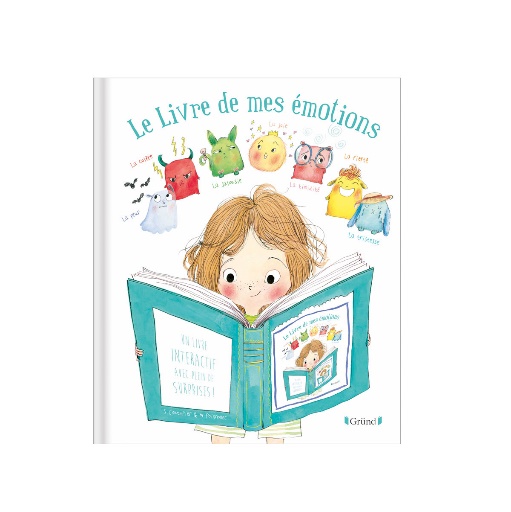 ACCUEIL :PROGRAMMES 2015 : L'accueil quotidien dans la salle de classe est un moyen de sécuriser l'enfant. L'enseignant reconnaît en chaque enfant une personne en devenir et un interlocuteur à part entière, quel que soit son âge. Les enfants apprennent à mettre des mots sur leurs émotions.PROGRAMMES 2015 :L'enfant qui entre pour la première fois à l'école maternelle possède déjà des savoir-faire, des connaissances et des représentations du monde ; dans sa famille et dans les divers lieux d'accueil qu'il a fréquentés, il a développé des habitudes, réalisé des expériences et des apprentissages que l'école prend en compte.L'équipe pédagogique aménage l'école (les salles de classe, les salles spécialisées, les espaces extérieurs...) afin d'offrir aux enfants un univers qui stimule leur curiosité, répond à leurs besoins notamment de jeu, de mouvement, de repos et de découvertes et multiplie les occasions d'expériences sensorielles, motrices, relationnelles, cognitives en sécurité.L'enseignant donne à tous les enfants un temps suffisant pour déployer leur activité de jeu. Il les observe dans leur jeu libre afin de mieux les connaître.EPS :PROGRAMMES 2015 : Au sein d'une même classe, l‘enseignant prend en compte dans la perspective d'un objectif commun les différences entre enfants qui peuvent se manifester avec une importance particulière dans les premières années de leur vie. L'équipe pédagogique aménage l'école (les salles de classe, les salles spécialisées, les espaces extérieurs...) afin d'offrir aux enfants un univers qui stimule leur curiosité, répond à leurs besoins notamment de jeu, de mouvement, de repos et de découvertes et multiplie les occasions d'expériences sensorielles, motrices, relationnelles, cognitives en sécurité.L'enseignant les observe dans leur jeu libre afin de mieux les connaîtreREGROUPEMENT 1 :PROGRAMMES 2015 : L'école maternelle assure une première acquisition des principes de la vie en société.Les enfants apprennent à repérer les rôles des différents adultes, la fonction des différents espaces dans la classe et l'école. Ils apprennent les règles qui s'y rattachent. L'école maternelle construit les conditions de l'égalité, notamment entre les filles et les garçons.RECREATION:REGROUPEMENT 2:PROGRAMMES 2015 : Les moments de réception où les enfants travaillent mentalement sans parler sont des activités langagières à part entière que l'enseignant doit rechercher et encourager. L'école maternelle occupe une place privilégiée pour leur offrir une fréquentation de la langue de l'écrit, très différente de l'oral de communication.REGROUPEMENT 3:PROGRAMMES 2015 : Les moments de réception où les enfants travaillent mentalement sans parler sont des activités langagières à part entière que l'enseignant doit rechercher et encourager. L'école maternelle occupe une place privilégiée pour leur offrir une fréquentation de la langue de l'écrit, très différente de l'oral de communication.ATELIERS 1:PROGRAMMES 2015 : L'école maternelle vise la construction de repères temporels et la sensibilisation aux durées : temps court (celui d'une activité avec son avant et son après, journée).ATELIERS 2 :PROGRAMMES 2015 : Cartes et tableau de présenceL'enseignant invite les enfants à observer les photos des lieux de l'école qui sont affichées sur le tableau.Pour chaque changement de lieu, chaque jour, l'enseignant demande à un enfant de guider ses copains.TEMPS20mnACTIVITE1-Utiliser les bacs sensoriels2-Apprendre à coopérer en participant à des jeuxCOMPETENCE(Explorer le monde) Explorer la matièreORGANISATION individuellement1- mur à pomponsMatériel : mur à pompons + pompons + louches diverses tailles2- Jeux libres Matériel : jeux proposés sur les tables / jeux d’imitation1- mur à pomponsMatériel : mur à pompons + pompons + louches diverses tailles2- Jeux libres Matériel : jeux proposés sur les tables / jeux d’imitation1- mur à pomponsMatériel : mur à pompons + pompons + louches diverses tailles2- Jeux libres Matériel : jeux proposés sur les tables / jeux d’imitation1- mur à pomponsMatériel : mur à pompons + pompons + louches diverses tailles2- Jeux libres Matériel : jeux proposés sur les tables / jeux d’imitationTEMPS30 mnACTIVITE:Faire une farandoleSe déplacer selon une consigneCOMPETENCE:(Agir, s'exprimer, comprendre à travers l'activité physique)ORGANISATION:collectiveJ'apprends la farandole / différentes façons de se déplacer en salle FélixJ'apprends la farandole / différentes façons de se déplacer en salle FélixJ'apprends la farandole / différentes façons de se déplacer en salle FélixJ'apprends la farandole / différentes façons de se déplacer en salle FélixTEMPS6 mnACTIVITEEvoquer le livre « prêt pour le grand jour ? », point d'appui au bilan langageCOMPETENCE(Mobiliser le langage dans toutes ses dimensions) Pratiquer divers usages du langage oral : raconterORGANISATIONcollectiveLUNDI-MARDI-JEUDI-VENDREDI : Je dis que parler avec son album langage, c'est parfois difficile, mais qu'à l'école, on apprend aussi à parler de mieux en mieux. Je dis que je vais leur demander de raconter le livre qu'ils connaissent « Prêt pour le grand jour ? » et qu'ensuite chacun viendra le faire avec moi. J’explique que ça sert à savoir comment ils parlent et comment les aider parce que savoir parler c'est important, c'est intéressant et c'est du travail. Je commence par T’Choupi Le lundi. Puis chaque jour, le groupe classe raconte au fur et à mesure que je tourne les pages.Selon la pédagogie de l'écoute (P.Peroz), l'important n'est pas d'attendre à tout prix la bonne réponse mais d'inciter les élèves à parler, c'est pourquoi même si un fait a déjà été raconté par un élève et qu'un autre élève le répète, on valorise plutôt qu'on sanctionne par un « Déjà dit ».LUNDI-MARDI-JEUDI-VENDREDI : Je dis que parler avec son album langage, c'est parfois difficile, mais qu'à l'école, on apprend aussi à parler de mieux en mieux. Je dis que je vais leur demander de raconter le livre qu'ils connaissent « Prêt pour le grand jour ? » et qu'ensuite chacun viendra le faire avec moi. J’explique que ça sert à savoir comment ils parlent et comment les aider parce que savoir parler c'est important, c'est intéressant et c'est du travail. Je commence par T’Choupi Le lundi. Puis chaque jour, le groupe classe raconte au fur et à mesure que je tourne les pages.Selon la pédagogie de l'écoute (P.Peroz), l'important n'est pas d'attendre à tout prix la bonne réponse mais d'inciter les élèves à parler, c'est pourquoi même si un fait a déjà été raconté par un élève et qu'un autre élève le répète, on valorise plutôt qu'on sanctionne par un « Déjà dit ».LUNDI-MARDI-JEUDI-VENDREDI : Je dis que parler avec son album langage, c'est parfois difficile, mais qu'à l'école, on apprend aussi à parler de mieux en mieux. Je dis que je vais leur demander de raconter le livre qu'ils connaissent « Prêt pour le grand jour ? » et qu'ensuite chacun viendra le faire avec moi. J’explique que ça sert à savoir comment ils parlent et comment les aider parce que savoir parler c'est important, c'est intéressant et c'est du travail. Je commence par T’Choupi Le lundi. Puis chaque jour, le groupe classe raconte au fur et à mesure que je tourne les pages.Selon la pédagogie de l'écoute (P.Peroz), l'important n'est pas d'attendre à tout prix la bonne réponse mais d'inciter les élèves à parler, c'est pourquoi même si un fait a déjà été raconté par un élève et qu'un autre élève le répète, on valorise plutôt qu'on sanctionne par un « Déjà dit ».LUNDI-MARDI-JEUDI-VENDREDI : Je dis que parler avec son album langage, c'est parfois difficile, mais qu'à l'école, on apprend aussi à parler de mieux en mieux. Je dis que je vais leur demander de raconter le livre qu'ils connaissent « Prêt pour le grand jour ? » et qu'ensuite chacun viendra le faire avec moi. J’explique que ça sert à savoir comment ils parlent et comment les aider parce que savoir parler c'est important, c'est intéressant et c'est du travail. Je commence par T’Choupi Le lundi. Puis chaque jour, le groupe classe raconte au fur et à mesure que je tourne les pages.Selon la pédagogie de l'écoute (P.Peroz), l'important n'est pas d'attendre à tout prix la bonne réponse mais d'inciter les élèves à parler, c'est pourquoi même si un fait a déjà été raconté par un élève et qu'un autre élève le répète, on valorise plutôt qu'on sanctionne par un « Déjà dit ».TEMPS30 mnACTIVITEjouer dans la courCOMPETENCEapprendre à coopérer en participant à des jeuxORGANISATIONcollectiveTEMPS15 mnACTIVITEécouter un livreCOMPETENCE(Mobiliser le langage dans toutes ses dimensions)Comprendre des textes écrits sans autre aide que le langage entendu ORGANISATIONcollectiveLUNDI-MARDI-JEUDI-VENDREDI : La lecture est théâtralisée pour accrocher l'attention des petits élèves. Je les félicite car eux aussi ont bien grandi depuis la rentrée, ils sont capables de poser leur doudou dans leur casier et ne pleurent presque plus au moment de quitter papa ou maman.Le vendredi, présentation et lecture du cahier de liaison.LUNDI-MARDI-JEUDI-VENDREDI : La lecture est théâtralisée pour accrocher l'attention des petits élèves. Je les félicite car eux aussi ont bien grandi depuis la rentrée, ils sont capables de poser leur doudou dans leur casier et ne pleurent presque plus au moment de quitter papa ou maman.Le vendredi, présentation et lecture du cahier de liaison.LUNDI-MARDI-JEUDI-VENDREDI : La lecture est théâtralisée pour accrocher l'attention des petits élèves. Je les félicite car eux aussi ont bien grandi depuis la rentrée, ils sont capables de poser leur doudou dans leur casier et ne pleurent presque plus au moment de quitter papa ou maman.Le vendredi, présentation et lecture du cahier de liaison.LUNDI-MARDI-JEUDI-VENDREDI : La lecture est théâtralisée pour accrocher l'attention des petits élèves. Je les félicite car eux aussi ont bien grandi depuis la rentrée, ils sont capables de poser leur doudou dans leur casier et ne pleurent presque plus au moment de quitter papa ou maman.Le vendredi, présentation et lecture du cahier de liaison.TEMPS15 mnACTIVITEÉcouter un livre ComptinesBilanCOMPETENCE(Mobiliser le langage dans toutes ses dimensions)Ecouter une histoire sans interrompre l’adulteDire de mémoire et de manière expressive des comptinesSe rappeler ce qui a été fait dans la journéeORGANISATIONcollectiveVENDREDI : « tout le monde colle un morceau de papier plié sur la grande feuille » (PLIER)VENDREDI : « tout le monde colle un morceau de papier plié sur la grande feuille » (PLIER)VENDREDI : « tout le monde colle un morceau de papier plié sur la grande feuille » (PLIER)VENDREDI : « tout le monde colle un morceau de papier plié sur la grande feuille » (PLIER)TEMPS45 mn+ après la sieste.ACTIVITES1- situer et nommer les différentes parties du corps humain sur soi ou sur une représentation (naturaliste, verbale)2- PLIER pour réaliser une affiche collective (kinesthésique, visuelle)3- Découper de la pâte à modeler au couteau (kinesthésique, verbale)4- Jouer avec des pavages (intrapersonnelle, logicomaths)5- Faire le tri entre les filles et les garçons de la classe (naturaliste, verbale)6- Réaliser une tour de boules en pâte à modeler (kinesthésique, verbale)7- s’entrainer au pliage (kinesthésique, visuelle)8-préparer son arbre pour la « petite lessive » (kinesthésique, naturaliste)COMPETENCE(Explorer le monde) Choisir, utiliser et savoir désigner des outils et des matériaux adaptés à une situation, à des actions techniques spécifiquesORGANISATION1 : Enseignant 2 : Atsem3 : Supervisé4 : Autonomie5 : Enseignant6 : Atsem7 : Autonomie8 : DirigéATELIER 1 « Je me mesure et je découvre que je ne suis pas grand ou petit comme les autres »Matériel : grande feuille + feutre + photo Consigne : Etape 1 « Est-ce que tous les enfants ont la même taille ? » L'enseignant attend les réactions, explication du mot taille, comment fait-on pour savoir ?Etape 2 « Tu vas te positionner devant la grande feuille et moi je vais faire un point juste au-dessus de ta tête et tu colles ta photo sur le point »Le groupe voit que tous les enfants n’ont pas la même taille qu’il y a des petits, des moyens et des grandsATELIER 1 « Je me mesure et je découvre que je ne suis pas grand ou petit comme les autres »Matériel : grande feuille + feutre + photo Consigne : Etape 1 « Est-ce que tous les enfants ont la même taille ? » L'enseignant attend les réactions, explication du mot taille, comment fait-on pour savoir ?Etape 2 « Tu vas te positionner devant la grande feuille et moi je vais faire un point juste au-dessus de ta tête et tu colles ta photo sur le point »Le groupe voit que tous les enfants n’ont pas la même taille qu’il y a des petits, des moyens et des grandsATELIER 1 « Je me mesure et je découvre que je ne suis pas grand ou petit comme les autres »Matériel : grande feuille + feutre + photo Consigne : Etape 1 « Est-ce que tous les enfants ont la même taille ? » L'enseignant attend les réactions, explication du mot taille, comment fait-on pour savoir ?Etape 2 « Tu vas te positionner devant la grande feuille et moi je vais faire un point juste au-dessus de ta tête et tu colles ta photo sur le point »Le groupe voit que tous les enfants n’ont pas la même taille qu’il y a des petits, des moyens et des grandsATELIER 1 « Je me mesure et je découvre que je ne suis pas grand ou petit comme les autres »Matériel : grande feuille + feutre + photo Consigne : Etape 1 « Est-ce que tous les enfants ont la même taille ? » L'enseignant attend les réactions, explication du mot taille, comment fait-on pour savoir ?Etape 2 « Tu vas te positionner devant la grande feuille et moi je vais faire un point juste au-dessus de ta tête et tu colles ta photo sur le point »Le groupe voit que tous les enfants n’ont pas la même taille qu’il y a des petits, des moyens et des grandsATELIER 2 « Je plie »Matériel: affiche colorée collectiveConsigne: « tu plies ta petite feuille de papier »L'Atsem prend le temps de montrer comment on procède pour plier et oralise le mouvement. A la fin de l’atelier, l’Atsem nomme l’action réalisée par les enfants : PLIERATELIER 2 « Je plie »Matériel: affiche colorée collectiveConsigne: « tu plies ta petite feuille de papier »L'Atsem prend le temps de montrer comment on procède pour plier et oralise le mouvement. A la fin de l’atelier, l’Atsem nomme l’action réalisée par les enfants : PLIERATELIER 2 « Je plie »Matériel: affiche colorée collectiveConsigne: « tu plies ta petite feuille de papier »L'Atsem prend le temps de montrer comment on procède pour plier et oralise le mouvement. A la fin de l’atelier, l’Atsem nomme l’action réalisée par les enfants : PLIERATELIER 2 « Je plie »Matériel: affiche colorée collectiveConsigne: « tu plies ta petite feuille de papier »L'Atsem prend le temps de montrer comment on procède pour plier et oralise le mouvement. A la fin de l’atelier, l’Atsem nomme l’action réalisée par les enfants : PLIERATELIER 3 « Je découpe la pâte à modeler »Matériel: boule de pâte à modeler + couteaux Consigne: « Voici un boudin tu le coupes en petits morceaux avec ton couteau » ATELIER 3 « Je découpe la pâte à modeler »Matériel: boule de pâte à modeler + couteaux Consigne: « Voici un boudin tu le coupes en petits morceaux avec ton couteau » ATELIER 3 « Je découpe la pâte à modeler »Matériel: boule de pâte à modeler + couteaux Consigne: « Voici un boudin tu le coupes en petits morceaux avec ton couteau » ATELIER 3 « Je découpe la pâte à modeler »Matériel: boule de pâte à modeler + couteaux Consigne: « Voici un boudin tu le coupes en petits morceaux avec ton couteau » ATELIER 4 « je fais des pavages »Matériel : boites de pavageConsigne : « tu joues avec ta boite de pavage quand tu as fini tu range les formes correctement »ATELIER 4 « je fais des pavages »Matériel : boites de pavageConsigne : « tu joues avec ta boite de pavage quand tu as fini tu range les formes correctement »ATELIER 4 « je fais des pavages »Matériel : boites de pavageConsigne : « tu joues avec ta boite de pavage quand tu as fini tu range les formes correctement »ATELIER 4 « je fais des pavages »Matériel : boites de pavageConsigne : « tu joues avec ta boite de pavage quand tu as fini tu range les formes correctement »ATELIER 5 « je fais le tri entre les filles et les garçons »Support : ficheMatériel : photos des copains + colleConsigne : « Tu colles les filles avec les filles, les garçons avec les garçons »ATELIER 5 « je fais le tri entre les filles et les garçons »Support : ficheMatériel : photos des copains + colleConsigne : « Tu colles les filles avec les filles, les garçons avec les garçons »ATELIER 5 « je fais le tri entre les filles et les garçons »Support : ficheMatériel : photos des copains + colleConsigne : « Tu colles les filles avec les filles, les garçons avec les garçons »ATELIER 5 « je fais le tri entre les filles et les garçons »Support : ficheMatériel : photos des copains + colleConsigne : « Tu colles les filles avec les filles, les garçons avec les garçons »ATELIER 6 « je fabrique une tour en pâte à modeler »Matériel : 1 modèle de tour en pâte à modeler + 1 boudin + 1 couteauConsigne : « Voici 1 boudin de pâte à modeler, tu le coupes en 4 morceaux, tu fais des boules, puis tu les disposes pour faire une tour, il faut qu’elle tienne que je puisse te prendre en photo »L’Atsem est avec les enfants pour faire découper le boudin en 2 puis en 2 sauf pour ceux qui peuvent couper en 4 directement…ATELIER 6 « je fabrique une tour en pâte à modeler »Matériel : 1 modèle de tour en pâte à modeler + 1 boudin + 1 couteauConsigne : « Voici 1 boudin de pâte à modeler, tu le coupes en 4 morceaux, tu fais des boules, puis tu les disposes pour faire une tour, il faut qu’elle tienne que je puisse te prendre en photo »L’Atsem est avec les enfants pour faire découper le boudin en 2 puis en 2 sauf pour ceux qui peuvent couper en 4 directement…ATELIER 6 « je fabrique une tour en pâte à modeler »Matériel : 1 modèle de tour en pâte à modeler + 1 boudin + 1 couteauConsigne : « Voici 1 boudin de pâte à modeler, tu le coupes en 4 morceaux, tu fais des boules, puis tu les disposes pour faire une tour, il faut qu’elle tienne que je puisse te prendre en photo »L’Atsem est avec les enfants pour faire découper le boudin en 2 puis en 2 sauf pour ceux qui peuvent couper en 4 directement…ATELIER 6 « je fabrique une tour en pâte à modeler »Matériel : 1 modèle de tour en pâte à modeler + 1 boudin + 1 couteauConsigne : « Voici 1 boudin de pâte à modeler, tu le coupes en 4 morceaux, tu fais des boules, puis tu les disposes pour faire une tour, il faut qu’elle tienne que je puisse te prendre en photo »L’Atsem est avec les enfants pour faire découper le boudin en 2 puis en 2 sauf pour ceux qui peuvent couper en 4 directement…ATELIER 7 « Je plies mes morceaux de papier »Support : feuille A4Matériel : morceaux de couleur + colleConsigne : « Tu plies tes morceaux de papier puis tu les ranges dans ton panier. Quand tu as fini tu les colles sur ta feuille en suivant la ligne de ta lettre. »ATELIER 7 « Je plies mes morceaux de papier »Support : feuille A4Matériel : morceaux de couleur + colleConsigne : « Tu plies tes morceaux de papier puis tu les ranges dans ton panier. Quand tu as fini tu les colles sur ta feuille en suivant la ligne de ta lettre. »ATELIER 7 « Je plies mes morceaux de papier »Support : feuille A4Matériel : morceaux de couleur + colleConsigne : « Tu plies tes morceaux de papier puis tu les ranges dans ton panier. Quand tu as fini tu les colles sur ta feuille en suivant la ligne de ta lettre. »ATELIER 7 « Je plies mes morceaux de papier »Support : feuille A4Matériel : morceaux de couleur + colleConsigne : « Tu plies tes morceaux de papier puis tu les ranges dans ton panier. Quand tu as fini tu les colles sur ta feuille en suivant la ligne de ta lettre. »ATELIER 8 « Je peins un arbre d’automne » (petite lessive)Support : feuille A4Matériel : peinture marronConsigne : tu peins ta main avec du marron, tu écartes tes doigts puis tu poses sur une feuille pour laisser la trace. Ensuite tu peins le tronc en marron »La semaine suivante avec des totons tige les enfants réaliserons les feuilles avec du vert, du rouge, du jaune et du orange.ATELIER 8 « Je peins un arbre d’automne » (petite lessive)Support : feuille A4Matériel : peinture marronConsigne : tu peins ta main avec du marron, tu écartes tes doigts puis tu poses sur une feuille pour laisser la trace. Ensuite tu peins le tronc en marron »La semaine suivante avec des totons tige les enfants réaliserons les feuilles avec du vert, du rouge, du jaune et du orange.ATELIER 8 « Je peins un arbre d’automne » (petite lessive)Support : feuille A4Matériel : peinture marronConsigne : tu peins ta main avec du marron, tu écartes tes doigts puis tu poses sur une feuille pour laisser la trace. Ensuite tu peins le tronc en marron »La semaine suivante avec des totons tige les enfants réaliserons les feuilles avec du vert, du rouge, du jaune et du orange.ATELIER 8 « Je peins un arbre d’automne » (petite lessive)Support : feuille A4Matériel : peinture marronConsigne : tu peins ta main avec du marron, tu écartes tes doigts puis tu poses sur une feuille pour laisser la trace. Ensuite tu peins le tronc en marron »La semaine suivante avec des totons tige les enfants réaliserons les feuilles avec du vert, du rouge, du jaune et du orange.TEMPS25-30 mnACTIVITES1- Bilan langage (IM verbale)2- Jouer aux ateliers autonomes (IM intrapersonnelle)3- Jouer à la chasse au trésor (IM interpersonnelle)COMPETENCE:1- (Mobiliser le langage dans toutes ses dimensions) Pratiquer divers usages du langage oral : raconter 2- (Explorer le monde) Situer des objets par rapport à soi, entre eux, par rapport à des objets repères.3- (Explorer le monde) Choisir, utiliser et savoir désigner des outils et des matériaux adaptés à une situation, à des actions techniques spécifiquesORGANISATION1 : Enseignant2 : Atsem 3 : AutonomieATELIER 1 « Je raconte le livre »Support: feuille photocopiéeMatériel: livre + fiche de bilan Consigne: « Tu me racontes le livre, nous feuilletons les pages ensemble, j'écris ce que tu dis »L'enseignant explique à chaque élève qu'il a besoin de savoir comment chacun parle pour les aider à encore mieux parler car c'est son travail, il aura auparavant fait une lecture rappel.ATELIER 1 « Je raconte le livre »Support: feuille photocopiéeMatériel: livre + fiche de bilan Consigne: « Tu me racontes le livre, nous feuilletons les pages ensemble, j'écris ce que tu dis »L'enseignant explique à chaque élève qu'il a besoin de savoir comment chacun parle pour les aider à encore mieux parler car c'est son travail, il aura auparavant fait une lecture rappel.ATELIER 1 « Je raconte le livre »Support: feuille photocopiéeMatériel: livre + fiche de bilan Consigne: « Tu me racontes le livre, nous feuilletons les pages ensemble, j'écris ce que tu dis »L'enseignant explique à chaque élève qu'il a besoin de savoir comment chacun parle pour les aider à encore mieux parler car c'est son travail, il aura auparavant fait une lecture rappel.ATELIER 1 « Je raconte le livre »Support: feuille photocopiéeMatériel: livre + fiche de bilan Consigne: « Tu me racontes le livre, nous feuilletons les pages ensemble, j'écris ce que tu dis »L'enseignant explique à chaque élève qu'il a besoin de savoir comment chacun parle pour les aider à encore mieux parler car c'est son travail, il aura auparavant fait une lecture rappel.ATELIER 2 « Je joue aux ateliers autonomes »Matériel: tiroirs individuels Consigne: « Tu choisis ton tiroir, tu vas à une table, tu fais seul(e) et en silence, quand tu as fini, tu ranges et remets le tiroir à sa place, tu peux prendre un autre tiroir qui est rangé »Les règles : -je prends un tiroir dans le meuble -je m’installe à une table -je fais SEUL et en SILENCE -quand j’ai terminé, je remets le matériel dans le tiroir, vérifie avec la photo que tout est en place (complet et prêt à l’emploi) et je range le tiroir dans le meuble. - Je ne prends jamais un tiroir ni du matériel qui est déjà sorti sur une table (et qui est peut-être à quelqu’un) Quoi d’autre ? -Je peux demander de l’aide à l’adulte pour qu’il me montre. -Je peux faire autant de fois que je veux la même activité. -Je dois laisser la classe propre dans tous les cas : donc si j’ai renversé de l’eau ou autre chose, j’éponge ou ramasse. - Si je le souhaite, je peux demander à présenter mon atelier aux camarades lors du regroupement qui suit. ATELIER 2 « Je joue aux ateliers autonomes »Matériel: tiroirs individuels Consigne: « Tu choisis ton tiroir, tu vas à une table, tu fais seul(e) et en silence, quand tu as fini, tu ranges et remets le tiroir à sa place, tu peux prendre un autre tiroir qui est rangé »Les règles : -je prends un tiroir dans le meuble -je m’installe à une table -je fais SEUL et en SILENCE -quand j’ai terminé, je remets le matériel dans le tiroir, vérifie avec la photo que tout est en place (complet et prêt à l’emploi) et je range le tiroir dans le meuble. - Je ne prends jamais un tiroir ni du matériel qui est déjà sorti sur une table (et qui est peut-être à quelqu’un) Quoi d’autre ? -Je peux demander de l’aide à l’adulte pour qu’il me montre. -Je peux faire autant de fois que je veux la même activité. -Je dois laisser la classe propre dans tous les cas : donc si j’ai renversé de l’eau ou autre chose, j’éponge ou ramasse. - Si je le souhaite, je peux demander à présenter mon atelier aux camarades lors du regroupement qui suit. ATELIER 2 « Je joue aux ateliers autonomes »Matériel: tiroirs individuels Consigne: « Tu choisis ton tiroir, tu vas à une table, tu fais seul(e) et en silence, quand tu as fini, tu ranges et remets le tiroir à sa place, tu peux prendre un autre tiroir qui est rangé »Les règles : -je prends un tiroir dans le meuble -je m’installe à une table -je fais SEUL et en SILENCE -quand j’ai terminé, je remets le matériel dans le tiroir, vérifie avec la photo que tout est en place (complet et prêt à l’emploi) et je range le tiroir dans le meuble. - Je ne prends jamais un tiroir ni du matériel qui est déjà sorti sur une table (et qui est peut-être à quelqu’un) Quoi d’autre ? -Je peux demander de l’aide à l’adulte pour qu’il me montre. -Je peux faire autant de fois que je veux la même activité. -Je dois laisser la classe propre dans tous les cas : donc si j’ai renversé de l’eau ou autre chose, j’éponge ou ramasse. - Si je le souhaite, je peux demander à présenter mon atelier aux camarades lors du regroupement qui suit. ATELIER 2 « Je joue aux ateliers autonomes »Matériel: tiroirs individuels Consigne: « Tu choisis ton tiroir, tu vas à une table, tu fais seul(e) et en silence, quand tu as fini, tu ranges et remets le tiroir à sa place, tu peux prendre un autre tiroir qui est rangé »Les règles : -je prends un tiroir dans le meuble -je m’installe à une table -je fais SEUL et en SILENCE -quand j’ai terminé, je remets le matériel dans le tiroir, vérifie avec la photo que tout est en place (complet et prêt à l’emploi) et je range le tiroir dans le meuble. - Je ne prends jamais un tiroir ni du matériel qui est déjà sorti sur une table (et qui est peut-être à quelqu’un) Quoi d’autre ? -Je peux demander de l’aide à l’adulte pour qu’il me montre. -Je peux faire autant de fois que je veux la même activité. -Je dois laisser la classe propre dans tous les cas : donc si j’ai renversé de l’eau ou autre chose, j’éponge ou ramasse. - Si je le souhaite, je peux demander à présenter mon atelier aux camarades lors du regroupement qui suit. ATELIER 3 « Je joue à la chasse au trésor »Matériel: bac de playmaïs + objets cachés + images des objets sous forme de tableau Consigne : « dès que tu trouves un objet, tu le poses sur son image »ATELIER 3 « Je joue à la chasse au trésor »Matériel: bac de playmaïs + objets cachés + images des objets sous forme de tableau Consigne : « dès que tu trouves un objet, tu le poses sur son image »ATELIER 3 « Je joue à la chasse au trésor »Matériel: bac de playmaïs + objets cachés + images des objets sous forme de tableau Consigne : « dès que tu trouves un objet, tu le poses sur son image »ATELIER 3 « Je joue à la chasse au trésor »Matériel: bac de playmaïs + objets cachés + images des objets sous forme de tableau Consigne : « dès que tu trouves un objet, tu le poses sur son image »